ATZINUMS Nr. 22/10-3.9/54par atbilstību ugunsdrošības prasībāmAtzinums iesniegšanai derīgs sešus mēnešus.Atzinumu var apstrīdēt viena mēneša laikā no tā spēkā stāšanās dienas augstākstāvošai amatpersonai:Atzinumu saņēmu:20____. gada ___. ___________DOKUMENTS PARAKSTĪTS AR DROŠU ELEKTRONISKO PARAKSTU UN SATURLAIKA ZĪMOGU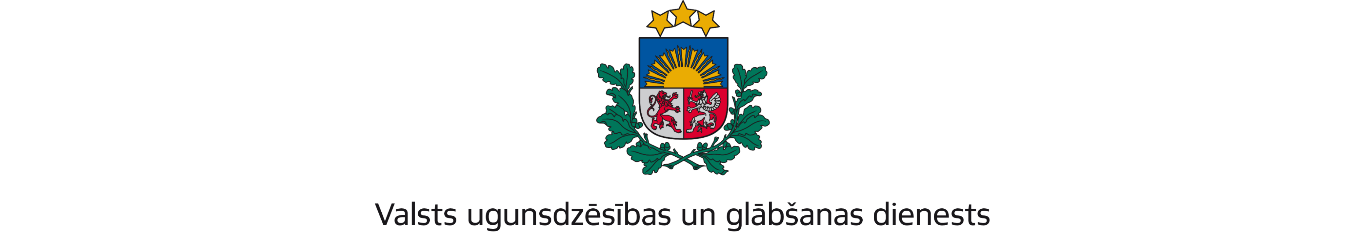 VIDZEMES REĢIONA BRIGĀDETērbatas iela 9, Valmiera, LV-4201; tālr.: 64233468; e-pasts: vidzeme@vugd.gov.lv; www.vugd.gov.lvCēsisBiedrība „Piedzīvojumu Garāža”(izdošanas vieta)(juridiskās personas nosaukums vai fiziskās personas vārds, uzvārds)27.05.2022.Reģistrācijas numurs 40008269901(datums)(juridiskās personas reģistrācijas numurs vai fiziskās personās kods)Birzes iela 3-48, Cēsis, Cēsu novads(juridiskās vai fiziskās personas adrese)1.Apsekots: viesu māja „Eglaines”(apsekoto būvju, ēku vai telpu nosaukums)2.Adrese: "Eglaines" Cēsu nov., Drabešu pag.3.Īpašnieks (valdītājs): Edīte Kanberga, „Eglaines”, Drabešu pagasts, Cēsu novads(juridiskās personas nosaukums vai fiziskās personas vārds, uzvārds)(juridiskās personas reģistrācijas numurs vai fiziskās personas kods; adrese)4.Iesniegtie dokumenti: Nometnes vadītājas Kanbergas Samantas iesniegumi par bērnu Nometnes organizēšanu, Valsts ugunsdzēsības un glābšanas dienesta Vidzemes reģiona brigādē reģistrēti 2022.gada 5. maijā ar Nr. 22/10-1.6/225 un 2022.gada 6. maijā ar Nr. 22/10-1.6/233, Nr.22/10-1.6/234, Nr.22/10-1.6/235, Nr.22/10-1.6/236. Nometņu vadītājas apliecības Nr. 047-000065.Apsekoto būvju, ēku vai telpu raksturojums:  2 stāvu viesu māja ar mansardu, U2 ugunsnoturības pakāpe, telpās ierīkota automātiskā ugunsgrēka atklāšanas untrauksmes signalizācijas sistēma, telpas nodrošinātas ar pirmās nepieciešamībasugunsdzēsības līdzekļiem.6.Pārbaudes laikā konstatētie ugunsdrošības prasību pārkāpumi: Pārbaudes laikā ugunsdrošības pārkāpumi netika konstatēti.7.Slēdziens: Viesu mājas „Eglaines” telpas atbilst ugunsdrošības prasībām, tās var izmantot bērnu nometnes organizēšanai, ievērojot Latvijas Republikas Ministrukabineta 2016.gada 19.aprīļa noteikumi Nr. 238 „Ugunsdrošības noteikumi” prasības.8.Atzinums izdots saskaņā ar: Ministru kabineta 2009. gad 1. septembra noteikumuNr.981 “Bērnu nometņu organizēšanas un darbības kārtība” 8.5. apakšpunkta prasībām.(normatīvais akts un punkts saskaņā ar kuru izdots atzinums)9.Atzinumu paredzēts iesniegt: Valsts izglītības un satura centram.(iestādes vai institūcijas nosaukums, kur paredzēts iesniegt atzinumu)Valsts ugunsdzēsības un glābšanas dienesta Vidzemes reģiona brigādes komandierim, Tērbatas ielā 9, Valmierā, LV-4201.(amatpersonas amats un adrese)Valsts ugunsdzēsības un glābšana dienesta Vidzemes reģiona brigādes Ugunsdrošības uzraudzības un civilās aizsardzības nodaļas inspektorsD.Pommers(amatpersonas amats)(paraksts)(v. uzvārds)(juridiskās personas pārstāvja amats, vārds, uzvārds vai fiziskās personas vārds, uzvārds; vai atzīme par nosūtīšanu)(paraksts)